   หัวหน้าระดับ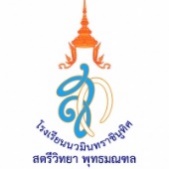 การจัดกิจกรรมในระบบการดูแลช่วยเหลือนักเรียน ระดับชั้นมัธยมศึกษาปีที่ ........../..........จำนวนนักเรียนทั้งหมด ............. คน ปีการศึกษา 2563คุณครูที่ปรึกษา 1. .………………………………………………..… 2. …………………….……………………………….โรงเรียนนวมินทราชินูทิศ สตรีวิทยา พุทธมณฑลนักเรียนกลุ่มปกติ จำนวน ................... คน  (การส่งเสริมและพัฒนานักเรียน)1. กิจกรรม 											2. ที่มาและความสำคัญ3. วัตถุประสงค์4. เป้าหมาย5. ระยะเวลาในการดำเนินกิจกรรม6. วิธีการดำเนินกิจกรรม7. ผลการดำเนินกิจกรรม8. สรุปผลและอภิปรายผล9. ปัญหา/อุปสรรค และข้อเสนอแนะลงชื่อ ............................................ 		ลงชื่อ ...............................................  	(.....................................................)       		(........................................................)คุณครูที่ปรึกษา				  	   คุณครูที่ปรึกษา ลงชื่อ .............................................(.......................................................)   หัวหน้าระดับชั้นภาพประกอบกิจกรรม 									(การส่งเสริมและพัฒนานักเรียน)